INDICAÇÃO Nº 4135/2018Sugere ao Poder Executivo Municipal serviços de tapa buraco defronte o nº 352 da Rua José Franco, no bairro Jardim das Orquídeas, neste município.Excelentíssimo Senhor Prefeito Municipal, Nos termos do Art. 108 do Regimento Interno desta Casa de Leis, dirijo-me a Vossa Excelência para sugerir que, por intermédio do Setor competente, execute serviços de tapa buraco defronte o nº 352 da Rua José Franco, no bairro Jardim das Orquídeas, neste município.Justificativa:Conforme reivindicação da população, moradores locais relatam que a existe um buraco aberto pelo DAE para reparo da rede de água e esgoto, o qual não foi tapado e recapeado. Problema já dura semanas, motivo pelo qual pedimos, se possível, atendimento desta indicação. Plenário “Dr. Tancredo Neves”, em 13 de agosto de 2.018.ISAC GARCIA SORRILO“Isac Motorista”-vereador-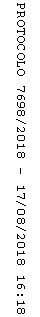 